KAIST 학부 총학생회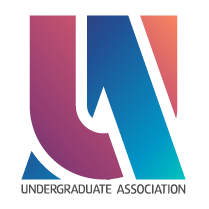 2022.08.16제 출 문학부 총학생회장 귀하:본 보고서를 항공우주공학과의 22년도 하반기 사업보고서로 제출합니다.2022년 08월 16일1. 진입생 멘토링 사업2. 사업 내용1) 사업 진행 경과2) 세부 사업 내용먼저 수요조사를 진행하고, 이후에 받은 신청 인원을 바탕으로 참가 인원을 구성하였다. 먼저 1:1, 2:1로 멘토 멘티를 배정하고, 친목조를 만들어서 친목조끼리 여러 활동을 같이 할 수 있도록 하였다. 외국인 학생들이 소외되지 않도록 계획하였으며, 그 이후에 항공우주공학과 특성상 외국인 학생이 많다 보니, 모두가 멘토링에 참여할 수 있는 방법을 고려하였다.3) 사업 참여도  총 28명이 참여하였는데, 기존에 참여를 유도하였던 학생이 40명인 것을 고려하면 꽤 많은 학생이 참여하였다.3. 사업 결산4. 사업 평가1) 사업 성과본 사업을 통해서 항공우주공학과의 선후배 사이의 친목을 도모할 수 있었다. 이를 바탕으로 앞으로 다른 항공우주공학과의 사업을 진행할 때 조금 더 의견 수렴이 쉬우며 높은 참여도를 이끌어낼 수 있을 것으로 기대한다.2) 미달 목표모든 학생이 참여하지 않고, 처음 진행하는 것이다 보니 예산 사용에 있어서 미숙함이 있었다.3) 제언다음번에는 공동 활동에 대한 예산 지원을 진행하는 것으로 사업을 계획할 예정이다.1. 사업 개요2. 사업 내용1) 사업 진행 경과2) 세부 사업 내용구글폼을 통해서 롤링페이퍼 내용을 수집하고, 학생회에서 교수님에게 전달.3) 사업 참여도약 10편 정도의 편지가 들어왔음.3. 사업 결산4. 사업 평가1) 사업 성과본 사업을 통해서 교수님과 학생 사이의 관계가 더욱 돈독해지는 계기가 되었다. 이를 토대로 추후에 진행하는 사업에서도 교수님과 학생 사이에서 더 활발한 대화가 이루어질 수 있도록 많은 자리를 마련하고자 한다.2) 미달 목표예상했던 것 보다 적은 후기가 들어와서 다음번에는 더 많은 후기가 있었으면 좋겠다는 생각을 했음.3) 제언참여 기간을 늘리고, 중간 홍보를 하며 상품의 크기를 늘려서 더 많은 학생들이 편지를 작성할 수 있도록 유도하고자 한다.1. 사업 개요2. 사업 내용1) 사업 진행 경과2) 세부 사업 내용2021 가을학기, 2022 봄학기에 진행된 항공과 과목들에 대한 OTL 후기를 작성 후 제출하는 방식으로 진행할 예정. OTL 후기 이벤트에 참여한 사람들 중에서 10명을 뽑아 커피 쿠폰을 지급3) 사업 참여도3명의 학생이 참여함3. 사업 결산4. 사업 평가1) 사업 성과다음에 항공과 학생들이 과목을 들을 때, 참고할 수 있는 여러 자료를 마련할 수 있었다. 이를 바탕으로 항공과에 재학중인 학생은 물론이고, 항공과를 진학하기 희망하는 학생이 OTL 후기를 확인함으로써 항공우주공학과를 접할 수 있는 기회를 늘릴 수 있는 기회를 마련하게 되었다.2) 미달 목표생각보다 많은 후기가 들어오지 않아서 계획과 다르게 진행되었다는 점이 미달 목표로 남는다.3) 제언참여 기간을 늘리고, 중간 홍보를 하며 상품의 크기를 늘려서 더 많은 학생들이 후기를 작성할 수 있도록 유도할 계획이다.1. 운영위원 명단2. 집행위원 명단3. 비고 사항현재 비상대책위원회 체재로 운영되고 있어서 부서의 명확한 구분은 없습니다. 하지만 실제 집행위원회가 존재할 때의 구분 양식에 따라서 구분하여 작성하였습니다.학생회장이 없기 때문에 운영위원장은 학생회장의 권한을 모두 가진 비상대책위원장이 맡게 되었습니다. 현재 운영위원회에는 총 11명이 활동하고 있으며 기존에 활동하고 있던 류원우(20) 학생은 군 휴학으로 운영위원에서 빠지게 되었습니다.운영위원회에서는 현재 학과에서 진행하는 사업의 전반을 담당하고 있으며, SNS등 여러가지 활동을 통해서 다른 학생들과의 소통을 꾸준히 진행하고 있습니다. 또한 봄에는 대면으로 일부 전환됨에 따라 이에 맞추어 진입생 멘토링을 진행하여 이러한 흐름에 발빠르게 대응하고 있습니다. 이 외에도 비어파티 등 학과 사무실의 지원을 받아 학과 사무실과 여러 일을 협의하여 일을 진행하고 있습니다.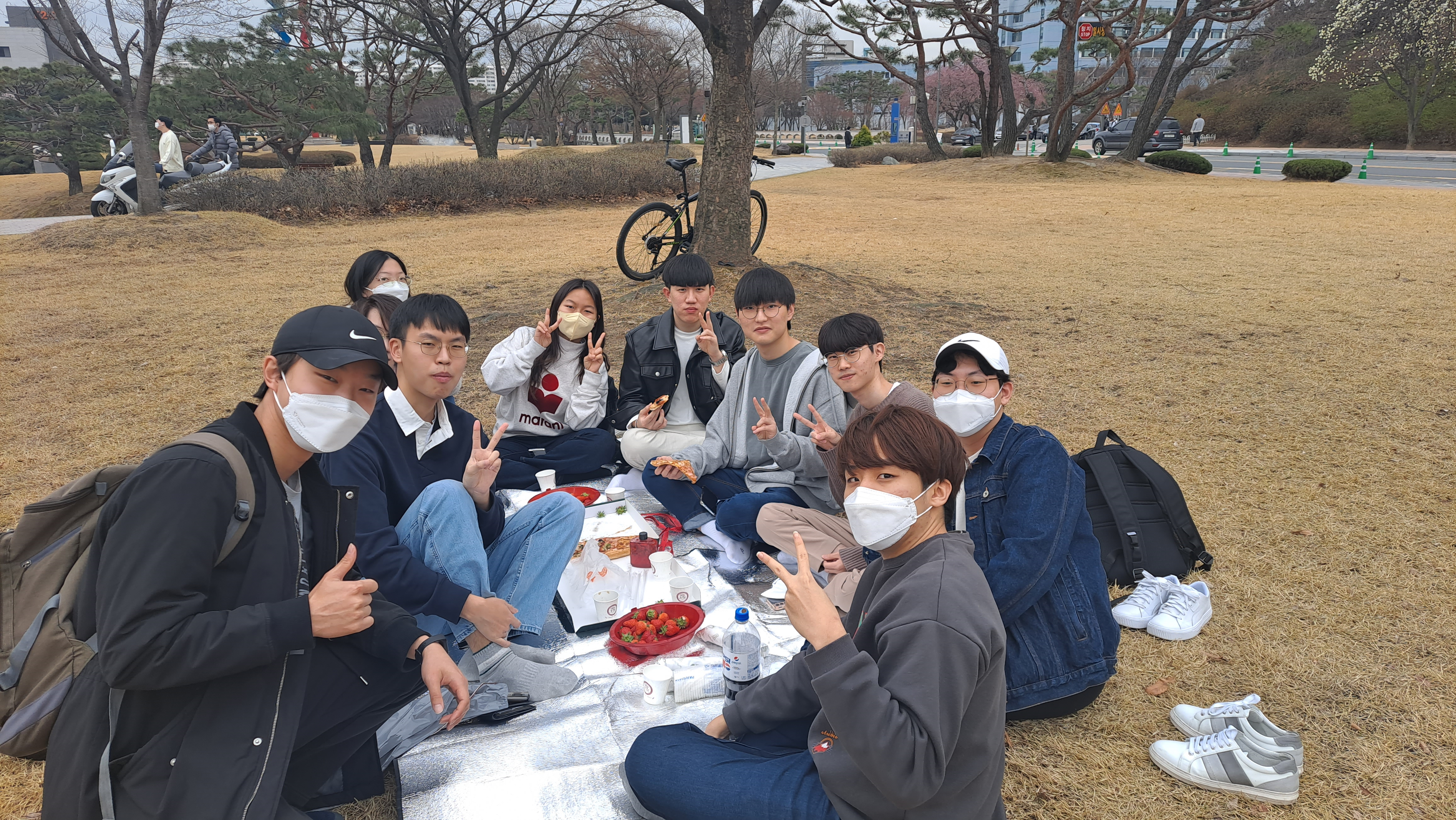 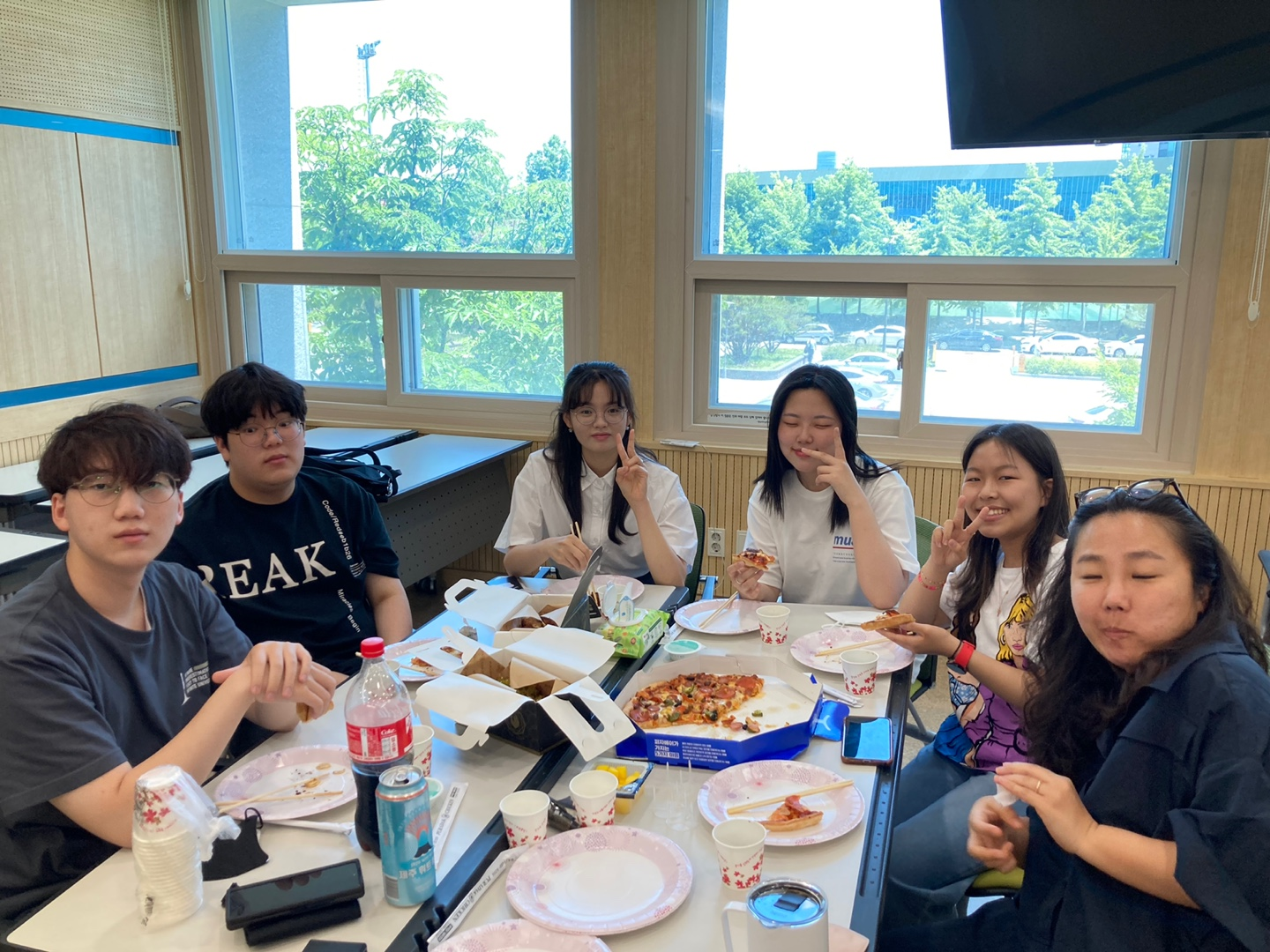 이러한 경험을 토대로 가을에는 조금 더 풍부한 활동을 하고자 합니다. 축제 부스 운영 등 다양한 활동을 준비해서 진행하고자 합니다. 더욱 발전하는 운영위원회가 되겠습니다. 감사합니다.저희 학과의 특성상 학과가 소수과여서 집행위원회와 운영위원회를 일부 통합하여 운영하고 있습니다. 따라서 운영위원회 운영보고와 집행위원회 운영보고는 같게 봐주시면 감사하겠습니다. 집행위원회에서 운영하고 있는 TF도 TF 자체에만 의미가 있습니다.행사기획 TF : 다양한 항공우주공학과의 행사 진행을 맡음드라이브 TF : SNS 등을 이용해서 다양한 이벤트를 진행.2. 조직도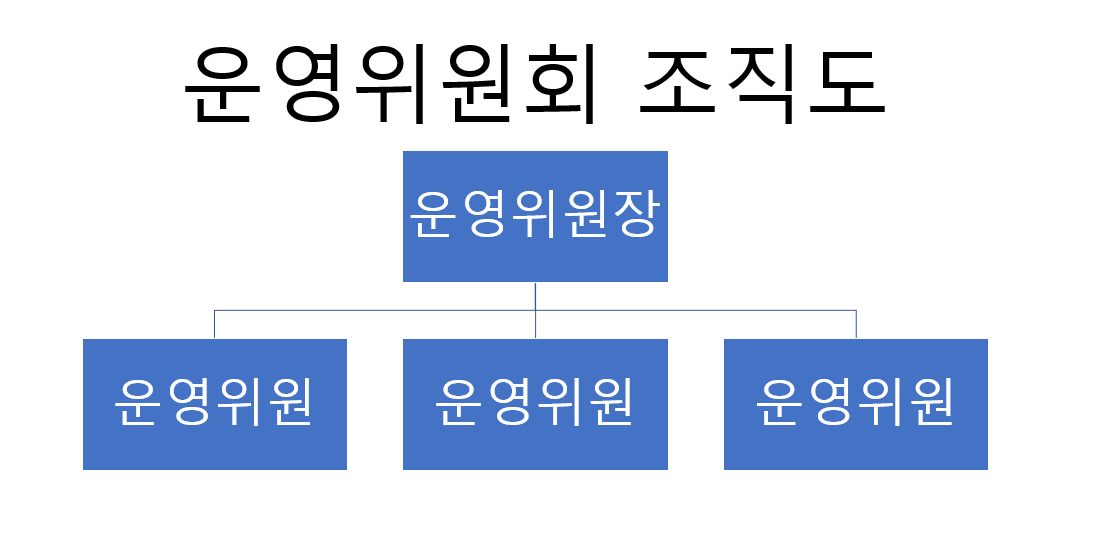 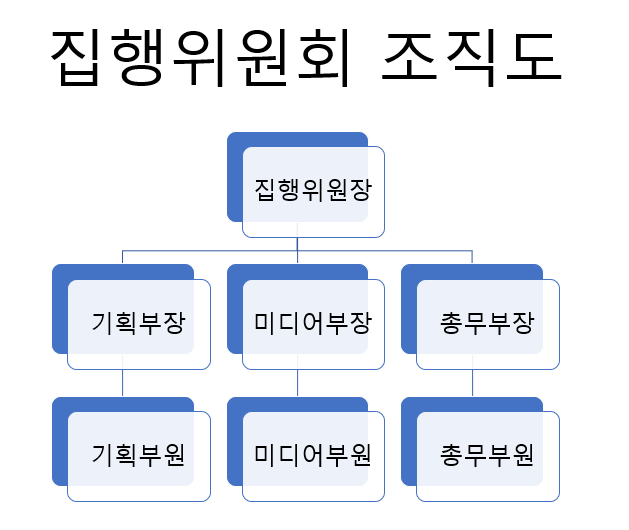 항공우주공학과 2022년도 상반기 사업보고서기구명항공우주공학과직위/이름비상대책위원장/김민성서명담당자기구장서명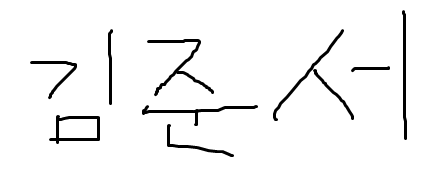 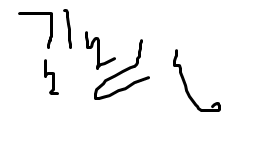 Ⅰ. 사업 개요사업번호사업명사업기간담당자1진입생 멘토링 사업2022.02 ~ 2022.06김민성2스승의 날 롤링페이퍼 사업2022.05.03 ~ 2022.05.18윤이습3OTL 후기 이벤트2022.07 ~ 2022.08장우진Ⅱ. 사업별 보고1진입생 멘토링 사업1) 사업 방식1:1 매칭 또는 2:2로 멘토 멘티 매칭, 후에 여러가지 과제를 제공함으로써 이 과제를 수행하도록 하는 방식2) 사업 준비 기간2022.02.18 ~ 2022.02.283) 사업 일시2022.03.01 ~ 2022.064) 사업 결산168,0005) 담당부서/담당자기획부/김민성날짜내용비고2022.03.01~2022.03.11참여 인원 모집 및 팀 구성2022.03.12~2022.05.26미션 진행2022.05.27결과 정산커피쿠폰 지급담당소항목출처세부항목코드예산결산비율비고행사 기획TF멘토링 및 친목조 활동비본회계멘토링 상품 지원금F1₩0₩0-%행사 기획TF멘토링 및 친목조 활동비자치멘토링 커피 지원금F2₩320,000₩168,00052.50%과비를 걷지 않고 사업 규모를 축소하였습니다.행사 기획TF멘토링 및 친목조 활동비계계계₩320,000₩168,00052.50%₩320,0002스승의 날 롤링페이퍼 사업1) 사업 방식스승의 날 기념으로 교수님들과 학과사무실 직원분들께 감사의 뜻을 전하고자 롤링페이퍼와 카네이션을 전달할 예정. 구글폼을 통해서 롤링페이퍼 내용을 수집하고, 학생회에서 교수님들과 직원분들께 배달할 예정2) 사업 준비 기간2022.05.03 ~ 2022.05.083) 사업 일시2022.05.09 ~ 2022.05.184) 사업 결산220005) 담당부서/담당자기획부/윤이습날짜내용비고2022.05.03 ~ 2022.05.08구글폼을 이용한 편지 수집-2022.05.09 ~ 2022.05.18결과 발표-담당소항목출처세부항목코드예산결산집행률비고집행부스승의 날 행사자치스승의 날 재료비R1₩20,000₩20,000100%초과 및 예비비 집행집행부스승의 날 행사자치예비비Q1₩0₩2000-%집행부스승의 날 행사계계계₩22,000₩22,000110%3OTL 후기 이벤트1) 사업 방식2021 가을학기, 2022 봄학기에 진행된 항공과 과목들에 대한 OTL 후기를 작성 후 제출하는 방식으로 진행할 예정. OTL 후기 이벤트에 참여한 사람들 중에서 10명을 뽑아 커피 쿠폰을 지급2) 사업 준비 기간-3) 사업 일시2022.07.19 ~ 2022.08.204) 사업 결산15,9005) 담당부서/담당자미디어부/장우진날짜내용비고2022.07.19이벤트 공고-2022.07.19~2022.08.03후기 접수-2022.08.06~2022.08.20상품 배부-담당소항목출처세부항목코드예산결산집행률비고드라이브TF학습 드라이브 및 OTL 후기 사업자치OTL 우수후기 상품K1₩50,000₩15,90031.80%드라이브TF학습 드라이브 및 OTL 후기 사업계계계₩50,000₩15,90031.80%Ⅲ. 학부∙학과 학생회 운영보고1위원 명단이름학번직책근거 규정김민성20200373운영위원장제 2절 16조 2항양승은20200373운영위원제 2절 16조 1항윤진영20200422운영위원제 2절 16조 1항장우진20200544운영위원제 2절 16조 1항김준서20200152운영위원제 2절 16조 1항윤이습20210420운영위원제 2절 16조 1항김정우20210143운영위원제 2절 16조 1항백재웅20210287운영위원제 2절 16조 1항성진원20210310운영위원제 2절 16조 1항윤태웅20210428운영위원제 2절 16조 1항임재민20210553운영위원제 2절 16조 1항이름학번소속 부서직책김민성20200373총괄비상대책위원장양승은20200373부총괄부 비상대책위원장윤진영20200422기획부기획부장장우진20200544미디어부미디어부장김준서20200152총무부총무부장윤이습20210420기획부기획부원김정우20210143기획부기획부원백재웅20210287총무부총무부원성진원20210310기획부기획부원윤태웅20210428기획부기획부원임재민20210553미디어부미디어부원2운영위원회 운영보고3집행위원회 운영보고